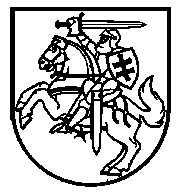 NACIONALINĖS ŠVIETIMO AGENTŪROSDIREKTORIUSĮSAKYMASDĖL NACIONALINĖS ŠVIETIMO AGENTŪROS DIREKTORIAUS 2022 M. LAPKRIČIO 24 D. ĮSAKYMO NR. VK-733 „DĖL KLASIŲ KLASIFIKATORIAUS PATVIRTINIMO“ PAKEITIMONr. VilniusPakeičiu Nacionalinės švietimo agentūros direktoriaus 2022 m. lapkričio 24 d. įsakymu Nr. VK-733 „Dėl klasių klasifikatoriaus patvirtinimo“ patvirtintą klasifikatorių ir papildau jį 14 papunkčiu:Direktorius									         AidasAldakauskas„1498_01Ikimokyklinė grupėIkimokyklinio ugdymo metai.“